袋井商工会議所　令和元年度　伴走型小規模事業者支援推進事業がスタートします。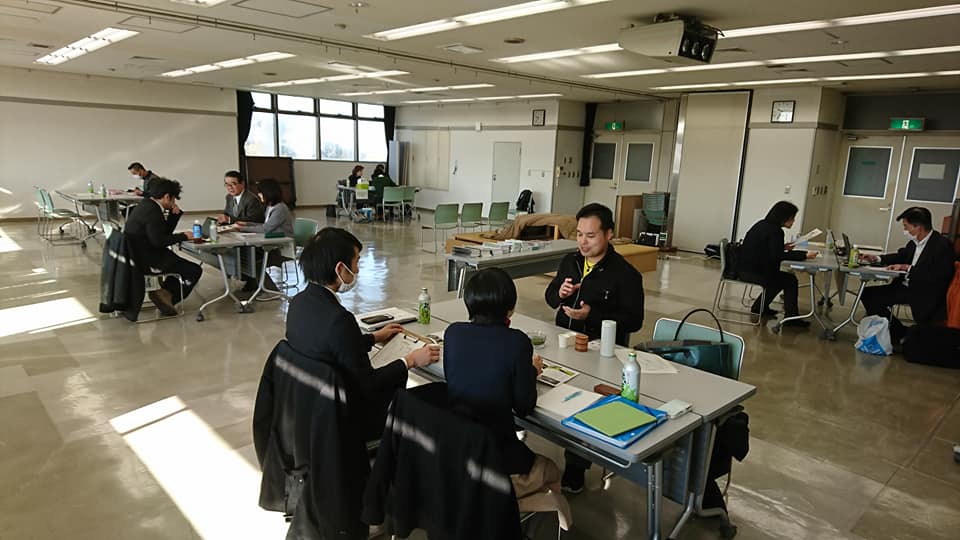 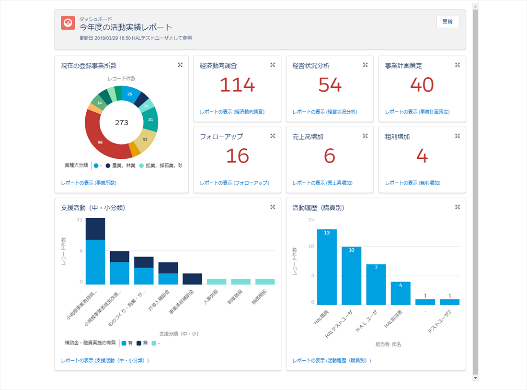 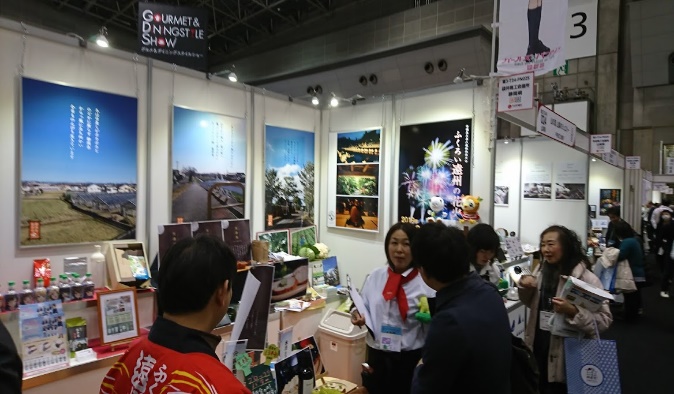 袋井商工会議所　中小企業相談所（F-Station）では、本年も国の「伴走型小規模事業者支援推進事業補助金」の採択を受けて、第１期経営発達支援計画に基づき、下記５分野の支援事業を市内小規模事業者に向けて実施して参ります。奮って、ご参加及びご活用ください。また、本年は小規模事業者支援推進法の改正を踏まえて、第2期経営発達支援計画の策定と採択及び認定を目指す一年にもなります。